MOD. n. 1 – Domanda di partecipazione (da compilare e inserire nella “Busta A” – Documenti Amministrativi)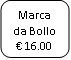  (N.B. la presente dichiarazione deve essere prodotta unitamente a copia fotostatica non autenticata di un documento d’identità del sottoscrittore in corso di validità, ai sensi dell’art. 38 D.P.R. n. 445/2000.Non è ammessa la sostituzione dei certificati e delle dichiarazioni con fotocopie e duplicati non autenticati nelle forme previste dagli articoli 18 e 19 del D.P.R. n. 445/2000)Spettabile Regione MarcheP.F. Politiche Comunitarie e Autorità di Gestione FESR e FSEVia Tiziano, 4460125 - ANCONA OGGETTO: D.Lgs. n. 50/2016, art. 36, comma 2, lettera b) – POR FESR Marche 2014/20120. Invito alla procedura per l’affidamento del “Servizio di gestione delle risorse residue del Fondo di Ingegneria Finanziaria (FIF) – Intervento 1.4.1.09.01 del POR FESR E FSE Marche 2007/2013”– CIG 6948852612 – Importo a base d’asta euro 146.849,03 IVA esclusaLA/LE SOTTOSCRITTA/E IMPRESA/Econ sede legalecon sede operativaCodice Fiscale _____________________________P.IVA_______________________________________Tel. _____________________________ Faxrappresentata da (Cognome Nome)in qualità di (carica sociale)con sede legalecon sede operativaCodice fiscale__________________________________P.IVA___________________________________Tel. _____________________________ Faxrappresentata da (Cognome Nome)in qualità di (carica sociale)con sede legalecon sede operativaCodiceFiscale__________________________________P.IVA_________________________________________Tel. _____________________________ FaxCHIEDE / CHIEDONOdi partecipare alla presente gara (barrare il caso ricorrente) A) IMPRESA SINGOLAOPPURE B) IN RAGGRUPPAMENTO TEMPORANEO DI IMPRESE (Costituito/Costituendo)OPPURE C) CONSORZIO (Costituito/Costituendo)A tal fine si allega:Documento di Gara Unico Europeo – DGUE redatto in conformità al Modello di Formulario approvato con Regolamento di esecuzione (UE) 2016/7 della Commissione del 5 gennaio 2016.Garanzia a corredo dell’offerta ai sensi dell’art. 93 del D. Lgs. m. 50/2016 e ss.mm.ii, pari al 2% (duepercento) dell’importo a base di gara, costituita nelle forme e nei modi indicati all’art. 93 del D. Lgs. n. 50/2016.Impegno di un fideiussore – anche diverso da quello che ha rilasciato la garanzia provvisoria – a rilasciare la garanzia fideiussoria per l'esecuzione del contratto qualora l'offerente risultasse affidatario, ai sensi dell’art. 93, comma 8, del D. Lgs. n. 50/2016.Copia del Capitolato Speciale d’Appalto (ed eventuali allegati) siglati, per accettazione in ogni pagina dal legale rappresentante della ditta partecipante o di tutte l ditte in caso di costituendo RTI o Consorzio ordinario di imprese, ovvero dal solo legale rappresentante della capogruppo/mandataria nel caso di raggruppamenti già costituitiDocumento attestante l’attribuzione del PASSOE da parte del sistema AVCPASSProcura in originale o in copia conforme (nel caso in cui il sottoscrittore sia procuratore generale o speciale)Patto di integrità e disposizioni in materia di prevenzione e repressione della corruzione e dell’illegalità nella pubblica amministrazione conforme al facsimile allegato n.________ al DisciplinareIn caso di ricorso all’istituto dell’avvalimento di cui al paragrafo 16 del presente Disciplinare, tutta la documentazione prevista dall’art. 89, comma 1, del D. Lgs. n. 50/2016 AltroEVENTUALI COMUNICAZIONI INERENTI ALLA GARA E/O RICHIESTE DI CHIARIMENTI E/O INTEGRAZIONI DELLA DOCUMENTAZIONE PRESENTATA DOVRANNO ESSERE INVIATE A :Referente per l’Operatore (RAGIONE SOCIALE) _____________________________________________________Sig./a (TITOLO, NOME E COGNOME) ______________________________________________________________Tel. N°___________________ Fax . n° __________________ email ______________________________________PEC ____________________Data _______________ 					                                                                                    Timbro e firma del/i Legale/i Rappresentante/i